يمكنكم الان مشاهدة او رؤية الشهادة المدرسية لاولادكم عن طريق موقع اولياء الامور باور سكول.اولا يمكنكم الدخول الى موقع باور سكولثم تقومون بالضغط على اسم الابن او الابنة و التي ترغبون بمشاهدة الشهادة المدرسية و الدرجات النهائيةبعد ذلك يمكن الضغط على زر  تغيير التطبيقات "App Switcher"ملاحظة: سيتمكن كافة اولياء الامور الذين لديهم حساب في الباور سكول اي موقع اولياء الامور على مشاهدة الشهادة المدرسية عن طريق فايل المستند المحمول PDF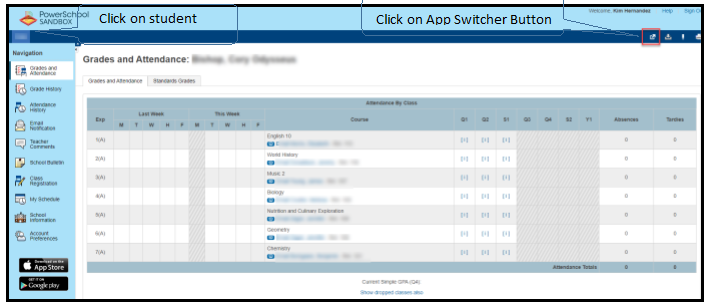 بعد ذلك ستفتح نافذة التطبيق و سيكون بأمكانكم الضغط على تطبيق الشهادة المدرسية لادارة المدارس " District Report Card" و المحددة باللون الاحمر في الصورة ادناه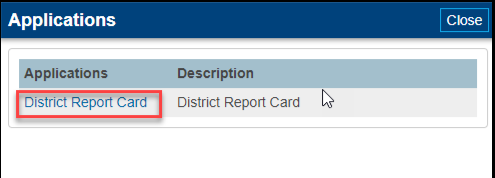 بعد الضغط على تطبيق شهادة المدرسية لادارة المدارس District Report Card سوف تشاهدون زر تحميل او انزال الشهادة المدرسية report card download في الجهة اليسرى السفلى من الشاشة و المحددة باللون الاحمر في الصورة ادناه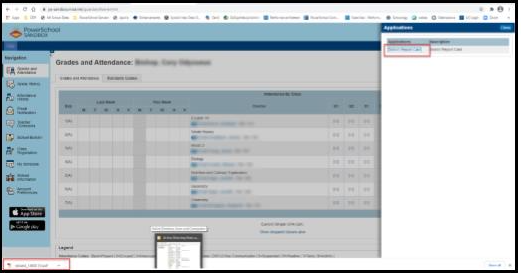 